CIVILIZACIONES DE AMÉRICA(Informaciones e imágenes de http://mapahumano.fiestras.com/servlet/ContentServer?pagename=R&c=Secciones&cid=982159413874)Responde las preguntas 1 a 4, de acuerdo con tu experiencia y tus conocimientos.¿Consideras que las grandes civilizaciones del mundo antiguo solamente existieron en Europa y Asia?¿Qué se puede decir de las capacidades de los indígenas de América?¿Cuáles fueron las grandes civilizaciones de América?¿Quiénes fueron los Incas? Las capacidades intelectuales, creativas y comunicativas de los seres humanos en principio son iguales para todos los grupos, pero puede suceder que algunos factores como el contacto permanente con otras sociedades (como el caso de la antigua Grecia en el mediterráneo), la necesidad de enfrentar situaciones difíciles (los periodos de sequía en el antiguo Egipto) y en general, la acumulación de experiencias que se vuelven conocimiento consciente, pueden permitir que unas sociedades tengan un ritmo que parece más acelerado en sus creaciones y organización.Aquellas sociedades antiguas que lograron conformar un estilo artístico propio, inventos o innovaciones, y una organización política y económica, que permitiera cierta prosperidad, han sido llamadas civilizaciones.Así como en África existieron grandes civilizaciones como la egipcia, en Asia las diferentes civilizaciones mesopotámicas, China e India, y en el mediterráneo los griegos, que fueron el resultado de lo mejor de esos tres continentes, en nuestro continente americano también existieron importantes civilizaciones.El continente americano, nuestro continente, no tenía la división político-administrativa que hoy tenemos por países, sino que los territorios estaban organizados de acuerdo  con los grupos humanos que los habitaban. Según los investigadores, cada tribu llamaba a su tierra de diferente manera, pero en Centroamérica y el norte de sur América, era usual el nombre de Abya Yala, que significa tierra viva o tierra fértil,  para denominar lo que hoy es América, es decir ese se acepta como el nombre original de nuestro continente. 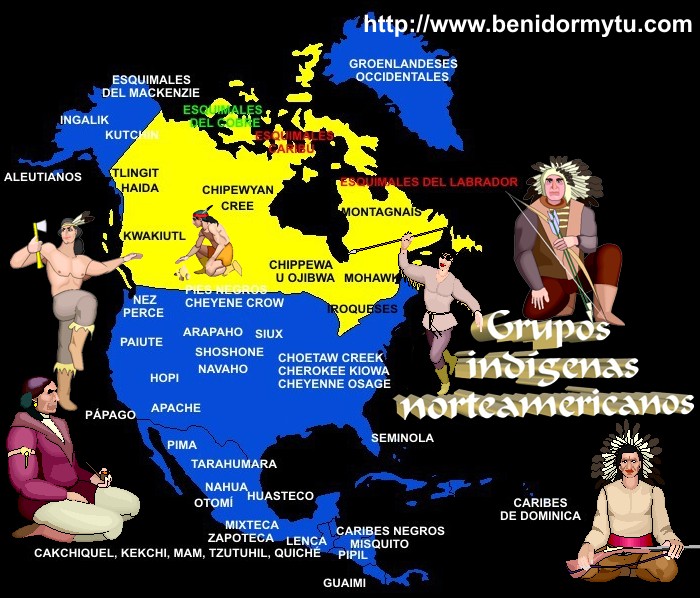 GRUPOS INDÍGENAS ORIGINARIOS EN NORTEAMÉRICAEn lo que hoy en día es Canadá y Estados Unidos, es decir lo que se llama usualmente Norteamérica, existieron diversos grupos indígenas con organización social y política propia, así como una cultura característica que giraba en torno a sus creencias de armonía y  conexión con la naturaleza. El siguiente fragmento presenta parte de las creencias de algunos de los grupos indígenas de Norteamérica.“Todo lo que hace el Poder del Universo lo hace en forma de círculo. El cielo es circular, y he oído decir que la tierra es redonda, y las estrellas son redondas. El viento, en su fuerza máxima, se arremolina. Los pájaros hacen sus nidos en forma de círculos, pues tienen la misma religión que nosotros. El sol sale y se pone en círculo, como la luna. Incluso las estaciones forman un círculo enorme, y vuelven siempre a donde estuvieron. La vida del hombre es un círculo de infancia a infancia. Nuestros tipis eran redondos como los nidos de los pájaros, y siempre se disponían en círculo, el aro de la nación, nido de múltiples nidos, en el que el Gran Espíritu deseaba que nosotros empollásemos a nuestros hijos.” La mayoría de la población indígena de Norteamérica fue asesinada, tanto en el periodo de la colonia como en el siglo XIX con la expansión de Estados Unidos, situación que se presenta en muchas películas de cine  sobre el viejo oeste.GRUPOS INDÍGENAS DE CENTRO  Y SUR AMÉRICAIgualmente, en Centro y Suramérica existieron diferentes tribus, desde las de tipo nómada que habitaban las selvas y bosques, hasta grandes civilizaciones que lograron constituir imperios y dejaron importantes legados a la humanidad. Se destacan las tres grandes civilizaciones Inca (Perú), y Azteca (México), Maya (Guatemala, Honduras, México), por haber desarrollado una organización política más compleja y los aztecas y los incas porque lograron establecer un imperio.Además de las grandes civilizaciones, existían en Centroamérica los toltecas, totonacas, mixtecas, zapotecas, olmecas, y en la región de las islas del caribe los tainos, caribes y siboneyes entre otros. Igualmente en Suramérica  había una gran cantidad de tribus por toda la región.Mucha de esta población fue exterminada en la época de la conquista por españoles, portugueses y franceses, algunos directamente en las batallas por el control de los territorios y otros cuando fueron sometidos a trabajos forzados. Sin embargo, hoy en día el legado indígena sobrevive como resultado de la mezcla de razas que se conoce como mestizaje, la mayoría de los latinoamericanos llevamos sangre indígena o negra en nuestras venas. Además, nuestra cultura tiene muchos elementos indígenas.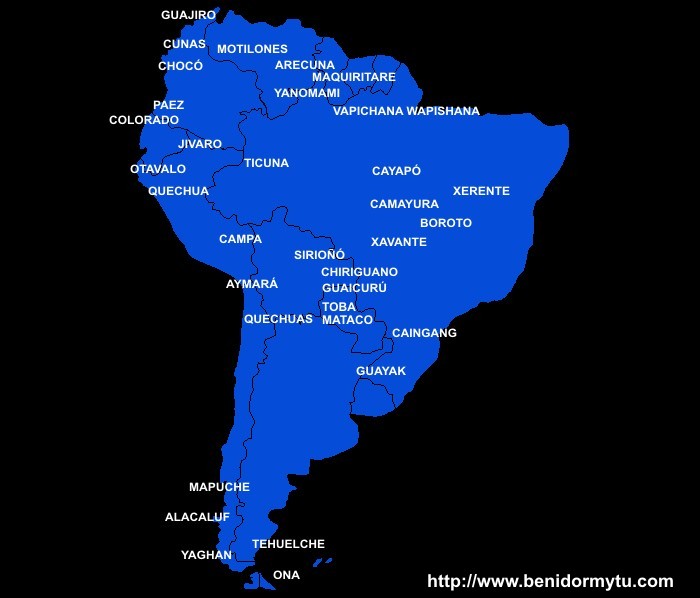 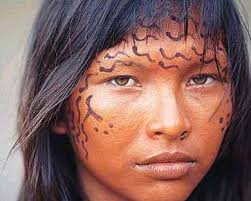 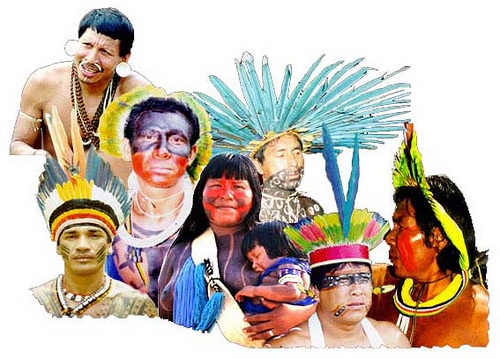 ¿Cuáles son los tres factores que se señalan en la lectura, que pueden incidir en la evolución más rápida de una sociedad?¿Según lo anterior, porque evolucionaron tanto los antiguos griegos?¿Se puede afirmar que existen unas sociedades más capaces o inteligentes que otras? Explica respuesta.¿Qué es una civilización?¿Cómo era la división política administrativa de América antes de la llegada de los europeos?¿Cuál es reconocido actualmente como uno de los posibles nombres de América y qué significa?¿A qué se refiere la afirmación de que las tribus de Norteamérica tenían un profundo respeto por la naturaleza? ¿Cuál es el mensaje del fragmento de las creencias de las tribus de Norteamérica?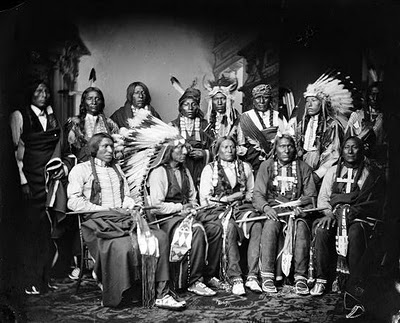 ¿Qué significa que la vida de los seres humanos es un círculo?¿Cuál es tu opinión de las tribus indígenas de Abya Yala?Elabora el mapa 1 y presenta 5 conclusiones de la información que contiene.Elabora el mapa 2 y escribe 5 conclusiones de la información que contiene.Explica las imágenes 3, 4 y 5.¿Qué sucedió con la mayoría de la población indígena en nuestro continente? ¿Cuál es tu opinión de lo que le sucedió a la población indígena en nuestro continente?Elabora una carta o canción de una página en la que cuentes cómo se debió sentir ser un niño indígena de la época de la conquista, cuando llegaron los europeos.¿Por qué se afirma en la lectura que el legado indígena sobrevive en nosotros?